WHAT THE BIBLE HAS TO SAY ABOUT ITTHE BIBLE IN YOUR LIFERead 1 Samuel 3, then answer the following questions.Answer:What did Eli tell Samuel to say to God? Why is that important?How can you know if a message is truly from God? What are some more unusual or rare ways God can speak to people?What are some ways you can show God that you’re ready to listen to him?PRAYERTake time to pray for each other’s application steps in the upcoming weeks.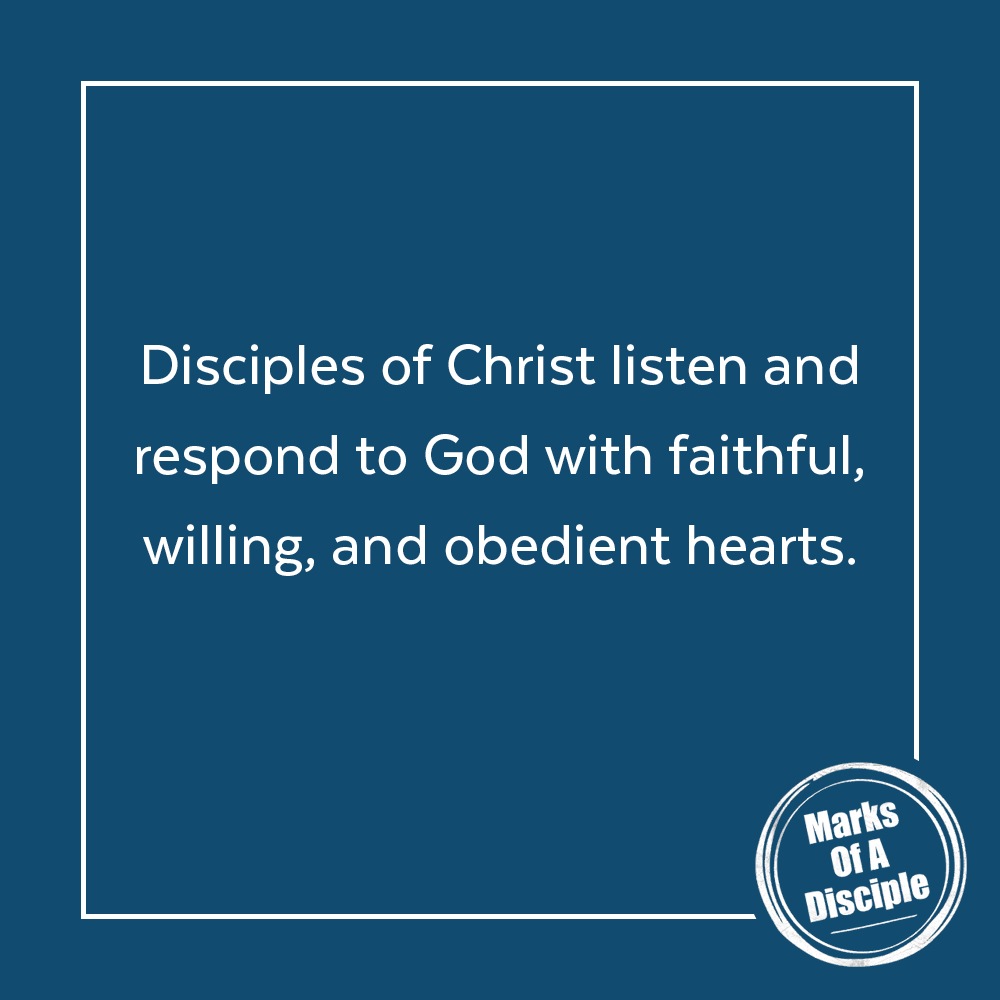 Notes:______________________________________________________________________________________________________________________________________________________________________________________________________________________________________________________________________________________________________________________________________________________________________________________________________________________________________________________________________________________________________________________________________________________________________________________________________________________________APPLY ITThe main way God communicates with us today is through his Word. Have you taken time to listen to what God has to say to you by reading your Bible? Spend some time reading 1 John 4 this week as you learn how you might listen to God.Be specific:What are you going to do?When are you going to do it?Is there someone who can keep you accountable?MEMORY VERSE“Call to me and I will answer you, and will tell you great and hidden things that you have not known.”Jeremiah 33:3 (ESV)A QUOTE TO THINK ABOUT“The willingness to obey every word from God is critical to hearing God speak.” – Henry T. Blackaby